                                                      Содержание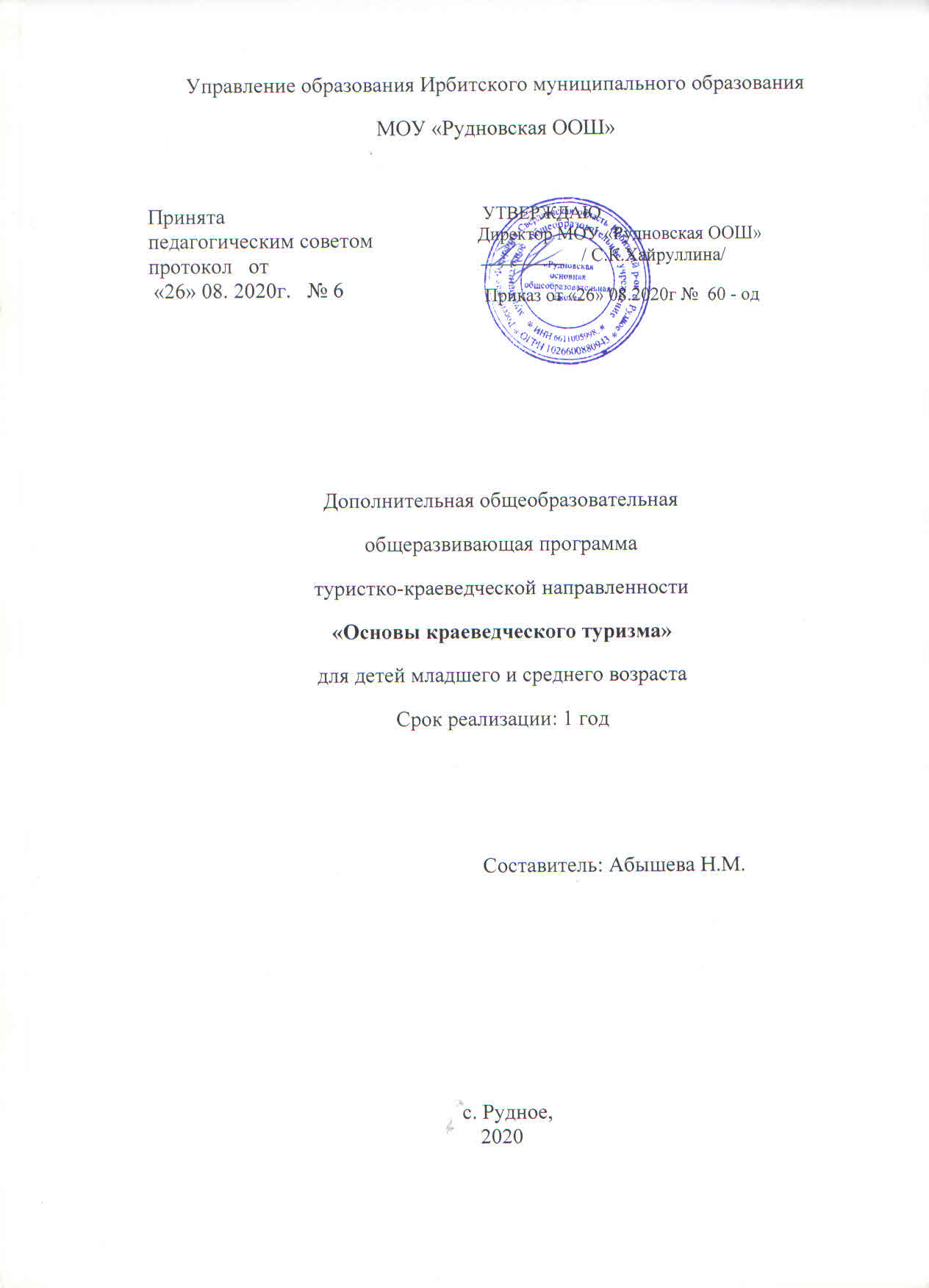 Раздел №1.Комплекс основных характеристик программы	31.1	Пояснительная записка	31.2	Цель и задачи программы.	41.3	Содержание программы.	41.4	Планируемые результаты.	8Раздел №2.Комплекс организационно-педагогических условий.	102.1	Учебный план.	102.2	Календарный учебный график.	102.3	Тематическое планирование.	112.4	Методические материалы и материально-техническое обеспечение.	12Раздел №3. Комплекс форм аттестации.	133.1	Формы аттестации.	133.2	Оценочные материалы.	133.3	Список литературы.	14Комплекс основных характеристик программыПояснительная записка       В основе школьного туризма и краеведения лежат фундаментальные, неустаревающие принципы образования и воспитания: гуманно-демократический, концептуально-методологический, системно-целостный, творчески развивающий, личностно-ориентированный, созидающе-деятельностный.            Туризм и краеведение являются одним из приоритетных направлений в воспитательной работе.  Велика роль туризма в идейно-политическом и военно-патриотическом воспитании учащихся. Он воспитывает у подрастающего поколения чувство патриотизма, бережного отношения к природному и культурному наследию родного края, совершенствованию нравственного и физического воспитания личности. Актуальность данной программы: - туристские путешествия представляют повышенные требования к уровню развития основных физических качеств – силы, выносливости, ловкости и владению физическими навыками и умениями – ходьбе в различных природных ландшафтах, преодолению препятствий, лазанию, хозяйственным работам; - неудовлетворительное состояние здоровья основной части учащихся; -объединение освоения теоретических туристских знаний со спортивной подготовкой способствует более гармоничному развитию учащихся.Отличительные особенности программы: форма организации -разновозрастной детский коллектив, занятия проводятся как в помещении, так и на местности, как практические, так и теоретические, в виде бесед, игр, тренингов, соревнований и походов,  где решаются задачи по укреплению здоровья, проверка практических умений и навыков в области туризма и    краеведения, а также решается вопрос социализации и воспитания личности через общение в условиях автономного существования, происходит накопление опыта лидерства. В реализации программы участвуют дети в возрасте 11 – 15 лет.Новизна данной программы- ориентация на осуществление в учебно-творческих коллективах дополнительного образования, набранных из обучающихся начального и среднего звена. Форма обучения: очная.Цель и задачи программыЦель программы: - развитие практических навыков и умений посредством занятий спортивным ориентированием, содействие жизненному и профессиональному самоопределению учащихся. Задачи программы: - изучение родного края, страны; - воспитание потребности вести здоровый образ жизни; - развитие межличностных взаимоотношений через участие в походах, экспедициях, соревнованиях; - допрофессиональная ориентация учащихся. Содержание программыВводное занятие. Техника безопасности. Правила поведения во время походов, экскурсий, соревнований. Правила поведения в лесу. Контроль: собеседование 1. Основы туристско-краеведческой подготовки1.1. Подготовка к походу, путешествию Определение цели и района похода. Распределение обязанностей в группе. Составление плана подготовки похода. Разработка маршрута, составление плана-графика движения.Подготовка личного и общественного снаряжения. Практические занятияСоставление плана подготовки похода. Изучение маршрутов походов. Составление плана-графика движения. Подготовка личного и общественного снаряжения. Учащиеся должны:- знать порядок подготовки к походу,-уметь составлять план похода, осуществлять подготовку снаряжения.2. Топография и ориентирование2.1. Понятие о топографической и спортивной картеОпределение топографии и топографических карт. Масштаб. Виды масштабов. Масштабы топографических карт. Какие карты пригодны для разработки маршрутов и для ориентирования в пути. Рамка топографической карты. Номенклатура. Географические и прямоугольные координаты (километровая сетка карты). Определение координат точек на карте. Назначение спортивной карты, ее отличие от топографической. Масштабы спортивной карты. Защита карты от непогоды в походе, на соревнованиях. Практические занятия Работа с картами различного масштаба. Упражнения по определению масштаба, измерению расстояния на карте. Учащиеся должны:- знать способы определения масштаба; - уметь пользоваться топографическими и спортивными картами.2.2.Условные знаки Понятие о местных предметах и топографических знаках. Изучение топознаков по группам. Сочетание знаков. Пояснительные цифровые и буквенные характеристики. Рельеф. Типичные формы рельефа и их изображение на топографической карте. Характеристика местности по рельефу. Практические занятия Изучение на местности изображения местных предметов, знакомство с различными формами рельефа. Топографические диктанты, упражнения на запоминание знаков, игры, мини-соревнования.  Учащиеся должны:- знать топографические знаки:-уметь использовать топографические знаки при ориентировании. 2.3. Ориентирование по горизонту, азимут Основные направления на стороны горизонта: С, В, Ю, 3. Дополнительные и вспомогательные направления по сторонам горизонта. Градусное значение основных и дополнительных направлений по сторонам горизонта. Азимутальное кольцо («Роза направлений»). Азимут истинный и магнитный. Магнитное склонение. Измерение и построение углов (направлений) на карте. Азимутальный тренировочный треугольник. Практические занятия Построение на бумаге заданных азимутов. Упражнения на глазомерную оценку азимутов. Упражнения на инструментальное измерение азимутов на карте (транспортиром). Построение тренировочных азимутальных треугольников.Учащиеся должны:- знать способы определения сторон горизонта различными способами; - уметь определять азимут при помощи компаса.2.4. Компас, работа с компасом Компас. Типы компасов.  Правила обращения с компасом. Ориентир. Что может служить ориентиром. Движение по азимуту, его применение. Четыре действия с компасом: определение сторон горизонта, ориентирование карты, прямая и обратная засечка.  Практические занятияОриентирование карты по компасу. Упражнения на засечки: определение азимута на заданный предмет (обратная засечка) и нахождение ориентиров по заданному азимуту (прямая засечка). Движение по азимуту, прохождение азимутальных отрезков, азимутальных построений (треугольники, «бабочки» и т.п.). Учащиеся должны:- знать устройство компаса и правила пользования; - уметь ориентироваться при помощи компаса. 2.5.Измерение расстоянийСпособы измерения расстояний на местности и на карте. Величина среднего шага, его измерение. Курвиметр, использование нитки. Таблица переводов шага в метры. Глазомерный способ измерения расстояния. Определение расстояния по времени движения. Практические занятия Измерение своего среднего шага (пары шагов), построения графиков перевода пар шагов в метры для разных условий ходьбы. Упражнения на прохождение отрезков различной длины. Измерение кривых линий на картах разного масштаба курвиметром или ниткой. Учащиеся должны:-знать способы определения расстояний;-уметь определять расстояние по карте и на местности. 2.6. Способы ориентированияОриентирование с помощью карты в походе. Виды ориентиров: линейные, точечные, звуковой ориентир, ориентир-цель, ориентир-маяк. Необходимость непрерывного чтения карты. Способы определения точек стояния на карте (привязки).  Движение по легенде с помощью подробного текстового описания пути. Протокол движения. Практические занятия Упражнения по отбору основных контрольных ориентиров на карте по заданному маршруту, отысканию на карте сходных (параллельных) ситуаций, определению способов привязки. Занятия по практическому прохождению мини-маршрута, движение по легенде. Разработка маршрута туристского похода на спортивной карте, с подробным описанием ориентиров, составлением графика.  Учащиеся должны:-знать способы ориентирования с помощью карты, виды ориентиров; -уметь читать легенду, разрабатывать маршрут.  2.7. Ориентирование по местным предметам Действия в случае потери ориентировки Суточное движение солнца по небосводу, средняя градусная скорость его движения. Определение азимута на солнце в разное время дня. Определение азимута по Луне. Полярная звезда, ее нахождение. Приближенное определение сторон горизонта по особенностям некоторых местных предметов. Анализ пройденного маршрута в случае потери ориентировки, возможность ухода на сходную (параллельную) ситуацию. Поиск отличительных ориентиров. Принятие решения о выходе на крупные ориентиры, выходе к ближайшему жилью.  Практические занятия Упражнения по определению азимута движения по тени от солнца, определение азимута вразное время дня. Упражнения по определению сторон горизонта по местным предметам, по Солнцу, Луне, Полярной звезде. Определение точки стояния на спортивной карте, имитация ситуации потери ориентировки, действия по восстановлению местонахождения. Учащиеся должны:-знать способы ориентирования по признакам местных предметов. - уметь определять стороны горизонта по местным признакам и правильно выходить, если заблудился.3. Краеведение3.1.Туристские возможности родного края, обзор экскурсионных объектов, музеи Территория и границы родного края. Рельеф, гидрография, растительность, полезные ископаемые и другие природные условия. Климат, его влияние на возможности занятий туризмом. Развитие промышленности, сельского хозяйства, транспорта, характеристика населения. История края, памятные события, происходившие на его территории. Знаменитые земляки, их роль в истории края. Край в период Великой Отечественной войны. Настоящее и будущее родного края. Экскурсионные объекты на территории края: исторические, архитектурные, природные, другие памятные места, музеи.  История своего населенного пункта. Литература по изучению родного края. Практические занятия Экскурсии в музеи, посещение экскурсионных объектов. Работа со справочным материалом и литературой по истории края. Встречи с представителями науки и культуры, ветеранами войны и труда, интересными людьми. Учащиеся должны:- знать маршруты путешествий по родному краю. - уметь составлять конспекты. 3.2.Изучение района путешествия Практические занятия Выбор и изучение района похода, разработка маршрута. Знакомство с отчетами туристских групп, совершивших поход в данном районе. Знакомство по литературным и другим источникам с историей, природой, климатом района путешествия. Пути подъезда к началу маршрута. Наличие экскурсионных объектов на маршруте. Учет времени на их посещение. Население данного района. Возможности пополнения продуктов на маршруте. Подготовка писем в адрес образовательных учреждений (школ, домов детского творчества и др.) с запросами по уточнению сведений о районе похода и о возможности остановки (ночлега) во время похода. Планируемые результаты.Личностные:- формирование устойчивого интереса к занятиям.Метапредметные:- формирование чувства патриотизма, уважения к культуре своего народа; -принятие и реализация ценностей здорового и безопасного образа жизни; -сформированность экологического мышления, понимания влияния социально-экономических процессов на состояние природной и социальной среды; - формирование гражданской позиции  как активного и ответственного члена российского общества, осознанно принимающего традиционные национальные ценности; -умение самостоятельно оценивать и принимать решения с учетом гражданских и нравственных ценностей;- формирование эстетического вкуса, чувства прекрасного; - формирование гражданского правосознания; - осознание своей этнической принадлежности;  Предметные: - освоение начальных теоретических туристских знаний, практических навыков походной жизни; - понятие «Туризм», его виды; - законы, правила, нормы, традиции туризма; - понятие «Туристское снаряжение»; - понятие «привал», требования к нему;- типы костров, их разведение; - алгоритм подготовки к походу, разработка маршрута; - туристские должности: командир, завпит, зав. снаряжением, проводник, краевед, санитар, ремонтный мастер и т.д. - правила поведения в походе, в палатке; - технику безопасности при походах;- основы гигиены здоровья; - понятие «первой доврачебной помощи»; - основы судейской и инструкторской деятельности. Уметь: -работать с личным снаряжением, его ремонтировать; - уметь организовывать туристский быт;- устанавливать палатку; - разводить костер;- участвовать в туристских соревнованиях и конкурсах.Комплекс организационно-педагогических условийУчебный план.Дополнительная общеобразовательная общеразвивающаяпрограмма «Основы краеведческого туризма»включает в себя 3 курса:- Основы туристско-краеведческой подготовки;-Топография и ориентирование;- Краеведение.  4 раздел «Походы, участие в соревнованиях» - составлен по принципу накопительной ведомости. Календарный учебный графикНачало учебного года – 1 сентября. Окончание учебного года – 31 мая.Продолжительность учебного года: 34 недели.Праздничные и выходные дни:4ноября–День народного единства;1, 2, 3, 4, 5, 6, 8 января – Новогодние каникулы;7 января – Рождество Христово;23, 24 февраля – День защитника Отечества;8 марта – Международный женский день;1 мая – Праздник Весны и Труда;9 мая – День Победы;12 июня – День России.Продолжительность учебной недели – 6 дней. Продолжительность занятий – 45 минут. Перерывы между занятиями – не менее 10 минут.Сроки проведения промежуточной аттестации: с 15 по 30 мая.Расписание занятийдетского объединения «Основы туристского краеведения»Тематическое планированиеМетодические материалы и материально-техническое обеспечение Виды методической продукции: разработка игр, бесед, походов, экскурсий, конкурсов, конференций, методическое руководство, методическое описание, методические рекомендации, методические указания, методическое пособие, методическая разработка,  методическая инструкция и т.д. Виды дидактических материалов: для обеспечения наглядности и доступности изучаемого материала педагог может использовать наглядные пособия следующих видов: -схематический или символический (оформленные стенды и планшеты, таблицы, схемы, рисунки, графики, диаграммы, выкройки, чертежи, развертки, шаблоны и т.д.); - смешанный (телепередачи, видеозаписи, учебные кинофильмы и т.д.); - дидактические пособия (карточки, рабочие тетради, раздаточный материал, практические задания, упражнения и др.); - аннотация, бюллетень, информационно-методический сборник, статья, реферат, доклад, тезисы выступлений на конференции и др.Условия реализации программы: Кабинет для проведения занятия соответствует санитарным и противопожарным нормам, нормам  охраны труда. Учебная мебель  соответствует возрасту учащихся. Материально-техническое обеспечение программы: 8 ученических столов,16 стульев,1 учительский стол, 1 учительский стул,6 ПК, классная доска, интерактивная доска, мультимедийный проектор. Сетевое взаимодействие учреждений: Встречи с интересными людьми, экскурсии в музеи, школы,  центр дополнительного образования детей. Комплекс форм аттестацииФормы аттестации. Стартовая диагностика. Собеседование.Промежуточная аттестация. Проверка теоретических знаний, практических навыков. Тест.Итоговая  аттестация. Проверка теоретических знаний, практических навыков в ходе проведение похода.Оценочные материалы.Вопросы для стартовой аттестации обучающихся:  1. Что ты знаешь о туристских походах?2. Приходилось ли тебе когда-либо ориентироваться на местности? 3. Что ты знаешь о правилах поведения человека на природе? 4. Как ты оцениваешь состояние своего здоровья? 5. Много ли у тебя друзей? 6. Как ты питаешься? 7. Оказывал ли ты когда-нибудь медицинскую помощь? 8. По какой причине ты хотел бы посещать наш кружок?Критерии оценки освоения основных туристских умений и навыков (оцениваются при участии обучающегося в походе)17-20 баллов – высокий уровень 14-16 баллов – средний уровень12-13 баллов – низкий уровеньСписок литературыСписок литературы, рекомендуемый для руководителей объединения 1. Алексеев А.А. Питание в туристском походе. М., ЦДЮТур МО РФ, 1996. 2. Антропов К., Расторгуев М. Узлы. М., ЦДЮТур РФ, 1994. 3. Бардин К. Азбука туризма. – М.: Просвещение, 1981. 4. Коструб А.А. Медицинский справочник туриста. М., Профиздат, 1997. 5. Кодыш Э.Н., Константинов Ю.С., Кузнецов Ю.А. Туристские слеты и соревнования. М., Профиздат, 1984. 6. Константинов Ю.С. Туристские слеты и соревнования учащихся. – М.: ЦДЮТК МО РФ, 2000. 7. Константинов Ю.С., Куликов В.М. Педагогика школьного туризма: Учебно-методическое пособие. – М.: ЦДЮТиК МО РФ, 2002. 8. Кошельков С.А. Обеспечение безопасности при проведении туристских  слетов и соревнований учащихся. – М., ЦДЮТур МО РФ, 1997. 9. Куликов В.М., Ротштейн Л.М. Школа туристских вожаков. – М.: ЦДЮТур РФ, 1997. 10. Куликов В.М., Ротштейн Л.М. Составление письменного отчета о пешеходном туристском путешествии школьников. – М.: ЦРИБ «Турист», 1983. 11. Лукоянов П.И. Безопасность в лыжных походах и чрезвычайных ситуациях зимних условий. – М.: ЦДЮТур МО РФ, 1998. 12. Маринов Б. Проблемы безопасности в горах. М., ФиС, 1981 13. Маслов А.Г., Константинов Ю.С., Дрогов И.А. Полевые туристские лагеря. Учебно-метод. пособие. – М.: Гуманит. изд. центр ВЛАДОС, 2000. 14. Огородников Б.И. С картой и компасом по ступеням ГТО. М., ФиС, 1989. 15. Основы безопасности в пешем походе. – М.: ЦРИБ «Турист», 1983.  Турист – М.:1974. 16. Тыкул В.И. Спортивное ориентирование. Пособие для руководителей кружков и внешкольных учреждений. М., Просвещение, 1990. 17. Шимановский В.Ф. Туристские слеты. – М.: ЦРИБ «Турист», 1975. 18. Штюрмер Ю. А. Профилактика туристского травматизма: Метод. рекомендации: «Как не стать жертвой несчастного случая». – М.: 1992. 19. Штюрмер Ю.А. Опасности в туризме, мнимые и действительные. – 2-е перераб., доп. изд. – М.: ФиС, 1983. 20. Физическая подготовка туристов. – М.: ЦРИБ «Турист», 1985. 21. Энциклопедия туриста / Гл. ред. Е.И. Тамм. – М.: Большая Российская энциклопедия, 1993. № п/пНазвание раздела, темыКоличество часовКоличество часовКоличество часовКоличество часовФорма аттестации№ п/пНазвание раздела, темыВсегоТеорияПрактикаКонтрольФорма аттестацииВводное занятие. Техника безопасности111Входное тестирование- собеседование1Основы туристско-краеведческой подготовки2371612Топография и ориентирование227151Зачёт3Краеведение227151ЗачётИтого:Итого:682246Пн Вт Ср Чт Пт Сб 15.30 – 16.1515.30 – 16.15№ п/пНазвание раздела, темыКоличество часовКоличество часовКоличество часов№ п/пНазвание раздела, темыВсегоТеорияПрактикаВводное занятие. Техника безопасности111. Основы туристско- краеведческой подготовки (23 ч)1. Основы туристско- краеведческой подготовки (23 ч)1. Основы туристско- краеведческой подготовки (23 ч)1. Основы туристско- краеведческой подготовки (23 ч)1. Основы туристско- краеведческой подготовки (23 ч)1.1Подготовка к походу, путешествию.Поход152131.2.Подведение итогов путешествия8442.Топография и ориентирование  (22 ч)2.Топография и ориентирование  (22 ч)2.Топография и ориентирование  (22 ч)2.Топография и ориентирование  (22 ч)2.Топография и ориентирование  (22 ч)2.1.Понятие о топографической и спортивной карте3122.2.Условные знаки5232.3.Ориентирование по горизонту, азимут4132.4Компас. Работа с компасом222.5Измерение расстояний3122.6.Ориентирование по местным приметам. Действия в случае потери ориентировки312Промежуточная аттестация2113. Краеведение (22 ч)3. Краеведение (22 ч)3. Краеведение (22 ч)3. Краеведение (22 ч)3. Краеведение (22 ч)3.1.Родной край, его природные особенности, история, известные земляки5143.2.Туристские возможности родного края, обзор экскурсионных объектов,музеи5143.3.Изучение района путешествия5143.4.Общественно полезная работа в путешествии, охрана природы и памятников культуры514Итоговая аттестация    211Итого:Итого:682345№Оцениваемые  параметрыКритерии оценки Уровень освоенияОценка в баллах1Теоретические знания (определяются по результатам теста, опроса, разработанного педагогом по программе)свыше 80% верных ответовВысокий уровень51Теоретические знания (определяются по результатам теста, опроса, разработанного педагогом по программе)свыше 60% верных ответовСредний уровень41Теоретические знания (определяются по результатам теста, опроса, разработанного педагогом по программе)свыше 40% верных ответовНизкий уровень32Практические умения (Набор заданий определяются педагогом исходя из своей программы)Выполнение основных навыков и умений без помощи руководителя без ошибокВысокий уровень52Практические умения (Набор заданий определяются педагогом исходя из своей программы)Необходима частичная помощь руководителя, т. к. допущены 1-2 ошибкиСредний уровень42Практические умения (Набор заданий определяются педагогом исходя из своей программы)Выполнение только с постоянной помощью руководителя. Выполняется с 3  и более ошибкамиНизкий уровень33Самостоятельность в принятии решений и выполнений действий (Оценивается руководителем методом визуального наблюдения)Самостоятельно  принимает решения и выполняет действияВысокий уровень53Самостоятельность в принятии решений и выполнений действий (Оценивается руководителем методом визуального наблюдения)Выполняет самообслуживание, но испытывает затруднения в самостоятельном выполнении  походных обязанностейСредний уровень43Самостоятельность в принятии решений и выполнений действий (Оценивается руководителем методом визуального наблюдения)Не может выполнить походные обязанности и самообслуживаниеНизкий уровень34Мотивированность на выполнение походных обязанностей ( Оценивается руководителем методом визуального наблюденияМинимальный контроль со стороны руководителяВысокий уровень54Мотивированность на выполнение походных обязанностей ( Оценивается руководителем методом визуального наблюденияНеобходим периодический контроль ситуацииСредний уровень44Мотивированность на выполнение походных обязанностей ( Оценивается руководителем методом визуального наблюденияНеобходим постоянный контрольНизкий уровень3